Purpose:Americans with Disabilities Act
Department of Administration, Division of Information Technology Services (EITS)

The State of Nevada Department of Administration, Division of Information Technology Services (EITS) is committed to providing access to our electronic and information technology, including our web pages and PDFs  in the State of Nevada’s Content Management System (CMS), for individuals with disabilities in accordance with the World Wide Web Consortium's (W3C's), Web Content Accessibility Guidelines (WCAG) 2.0 Levels A & AA, and the Web Accessibility Initiative Accessible Rich Internet Applications Suite (WAI-ARIA) 1.0 for web content. 

The State of Nevada Department of Administration, Division of Information Technology Services (EITS), is working to ensure that State employees with disabilities, and members of the public with disabilities seeking information or services from us, have access to and use of information and data that is comparable to the access and use by State employees, or members of the public who are not individuals with disabilities, unless an undue burden would be imposed on us. To meet this commitment, we are in the process of re-designing our web pages to exceed the standards of the World Wide Web Consortium's (W3C's), Web Content Accessibility Guidelines (WCAG) 2.0 Levels A & AA, and the Web Accessibility Initiative Accessible Rich Internet Applications Suite (WAI-ARIA) 1.0 for web content. If you have a disability and the format of any material on our State of Nevada’s Content Management System () web pages interferes with your ability to access the information, please click here, and the webmaster will refer your request to the appropriate Department component, and the component will respond to your request.  To enable us to respond in a manner most helpful to you, please indicate the nature of the accessibility problem, the web address of the requested material, your preferred format in which you want to receive the material (electronic format (ASCII, etc.), standard print, large print, etc.), and your contact information. 

Thank you for your patience while we re-design our site to better serve all constituents. State of Nevada Website ADA Compliance The in compliance logo to the left will display in the footer of all State of Nevada’s Content Management Systems(CMS) websites that have been tested and met the Section 508 WCAG 2.0 Levels A & AA Compliance Standards 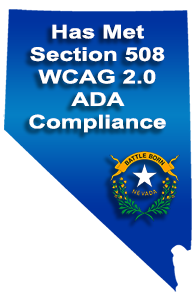 The logo in-progress logo to the right will display in the footer of all State of Nevada Content Management System (CMS) Websites that are currently updating their site to meet the Section 508 WCAG 2.0 Levels A & AA Compliance Standards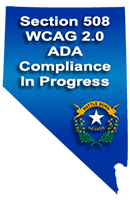 Americans with Disabilities Act
Department of Human Resource management’s Equal Employment Opportunity Office (EEO)
 
The Division of Human Resource Management's Equal Employment Opportunity Office (EEO) coordinates the State's various ADA programs and resources, ensuring employees and citizens are referred to the right person. ADA is considered to be the first lawful affirmation for equal treatment of Americans with mental and physical disabilities, the ADA prohibits discrimination against people with disabilities in employment, government services, public accommodations, commercial facilities, education and other areas of society. CitizensCitizens with concerns regarding ADA issues related to government services, public accommodations, commercial facilities, and other areas can find various resources through the Department of Transportation or the Department of Administration's Public Works Division. Citizens who would like to file a complaint can do so by following the Department of Transportation or Public Works Division links or by submitting our online form and the EEO office will forward your complaint to the proper Agency for review. The Department of Transportation Complaint Form Department of Administration's Public Works Division Complaint Form File a Complaint Online.EmployeesEmployees with concerns regarding ADA issues should contact their Agency Human Resource or Personnel representative, or can file a complaint online through NEATS, or by completing the Sexual Harassment or Discrimination Complaint form and forwarding the document to our office. Sexual Harassment or Discrimination Complaint form.ContactFor information on the State of Nevada ADA Compliance please contact:Tammy Smith – EEO Officer
100 North Stewart Street, Suite 200
Carson City, NV 89701
Phone: (775)-684-0104Amy Taylor
EEO Administrator

  
appears on the top right of all State of Nevada’s Content Management System (CMS) websites, and links to the information listed above. 
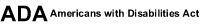 EITS Web team and History:The State of Nevada Department of Administration, Division of Information Technology System (EITS) Enterprise Web team first started working on ADA compliance in 2001. 

Governor Guinn’s created an Executive order requiring ADA compliance as well as a consistent look and feel (branding) for all state websites. One feature that was lacking on the current FrontPage websites was robust site navigation, so an enterprise version of AJMENU was purchased. Bobby, a free ADA compliant checking tool, was also selected to assist in making our state websites compliant. The Manager of the EITS web team conducted three group training classes for 60+ website coordinators at agencies that used our services so they could begin to assume editing responsibilities for their websites. During those training sessions, users were provided a prototype website built especially for each individual agency complete with new AJMENU navigation that were Section 508 compliance . A training website was also created that hosted instructions, templates, style guides and other tools to assist agencies in redesigning their existing content to meet the branding and ADA requirements mandated by the Governor. After the last class, agencies were given 30 days to make homepages compliant and 90 days for the entire sites to be ADA compliant with new branding. This goal was met, unfortunately without an ADA monitoring tool in place; the sites did not stay compliant very long.

In 2015, articles about ADA compliance started to circulate and we realized we needed to once again put our efforts on making the State of Nevada CMS ADA compliant. When doing our research, we realized how big an initiative it really was. We discovered a free ADA compliance tool, Wave, however the Wave had some limitations:It would only remediate one page at a timeThe tool identified and flagged issues, however, understanding how to fix them was another huge effort that made us realize we needed to learn a lot more if we wanted to continueEITS Enterprise web team needed to become proficient in ADA remediation.We found Lynda.com and took many ADA training classes to understand what was needed to remediate not only HTML content, but all of the documents that resided in the websitesWe found Brett Silver, manager of Talking Books in Las VegasBrett was blind at birthBrett offered to use JAWS to help us test the Smart forms and templates in our CMS environment
See Specific Testing Requests for Brett Silver for ADA Compliance Testing using Jaws (attached) Other resourcesResearch of other 50 statesCollaborated with State of Michigan EITS Enterprise web team then started to reconcile all of the information collected, and began to put a plan in place.List all components of ADA that needs to be addressedState of Nevada CMS environmentCMS websitesWebsites using our templatesWebsites in our CMS environment that do not use our templatesCMS TemplatesCMS Smart forms
Researched   ADA Compliance tools and found the Siteimprove tool to be the most comprehensiveSiteimproveRecommended tool to Management but was not purchased because of funding
Department of Justice, Office of Civil Rights cited the Department of Education (DOE) for not being ADA compliantMet with DOE, and recommended Siteimprove to help them remediate their sitesDOE and EITS agreed to purchase the tool for DOE EITS web team staff needed to take ADA classes to understand ADA remediationEiTS web team also needed to get approval from OCR to train DOE WebmasterEITS web team staff worked with the Department of Education and the Attorney for the Department of EducationWrote documentation results for OCR, and answered OCR questions whenever neededEITS web team staff continues to work with OCR and Siteimprove to assist in making DOE ADA compliantSiteimprove Results: One year after remediation efforts 
For Updated status of our Remediation Effort using Siteimprove
Web team needed to write a  Reconciliation plan Webteam needed to write an ADA training plan Put together a method of reporting the State of Nevada’s remediation Effort StatusFor our Chronological Remediation efforts, see Attached.Evaluation:Purpose is to identify and evaluate everything about the State of Nevada CMS so we can begin to understand the scope of our ADA remediate efforts.

Evaluate the State of Nevada’s CMS environment and identify:Total # of valid websites in the State of Nevada CMSHow many documents (forms, surveys, PDFs, Excel, Word, PowerPoint, Miscellaneous)?How many images? Status of remediation:Meets StandardsIn ProgressNot Started
Summary of the State of Nevada CMS Content, Files, Documents: 
CMS Summary: Detailed listing of all State of Nevada CMS websites (attached)

Evaluate the State of Nevada’s CMS environment and identify:
Are the websites EITS supported or Agency supported Smart forms Web team cannot remediate Agency supported sites ONLY as they are not using our Smart FormsTotal # of Smart Forms  Different types of Smart Forms being usedHow many webpages are using each Smart Form?Does each Smart Form have an ADA complaint Smart form been created?If not, Web team will build an ADA Smart FormReconciliation:Reconcile that all smart forms being used have a remediated ADA Smart Form
Results: Number of Supported Smart Forms in the State of Nevada’s CMS (2016):For more details see attached report
ADA Training:Available Training on State of Nevada ADA website (November 2017)ADA Remediation training   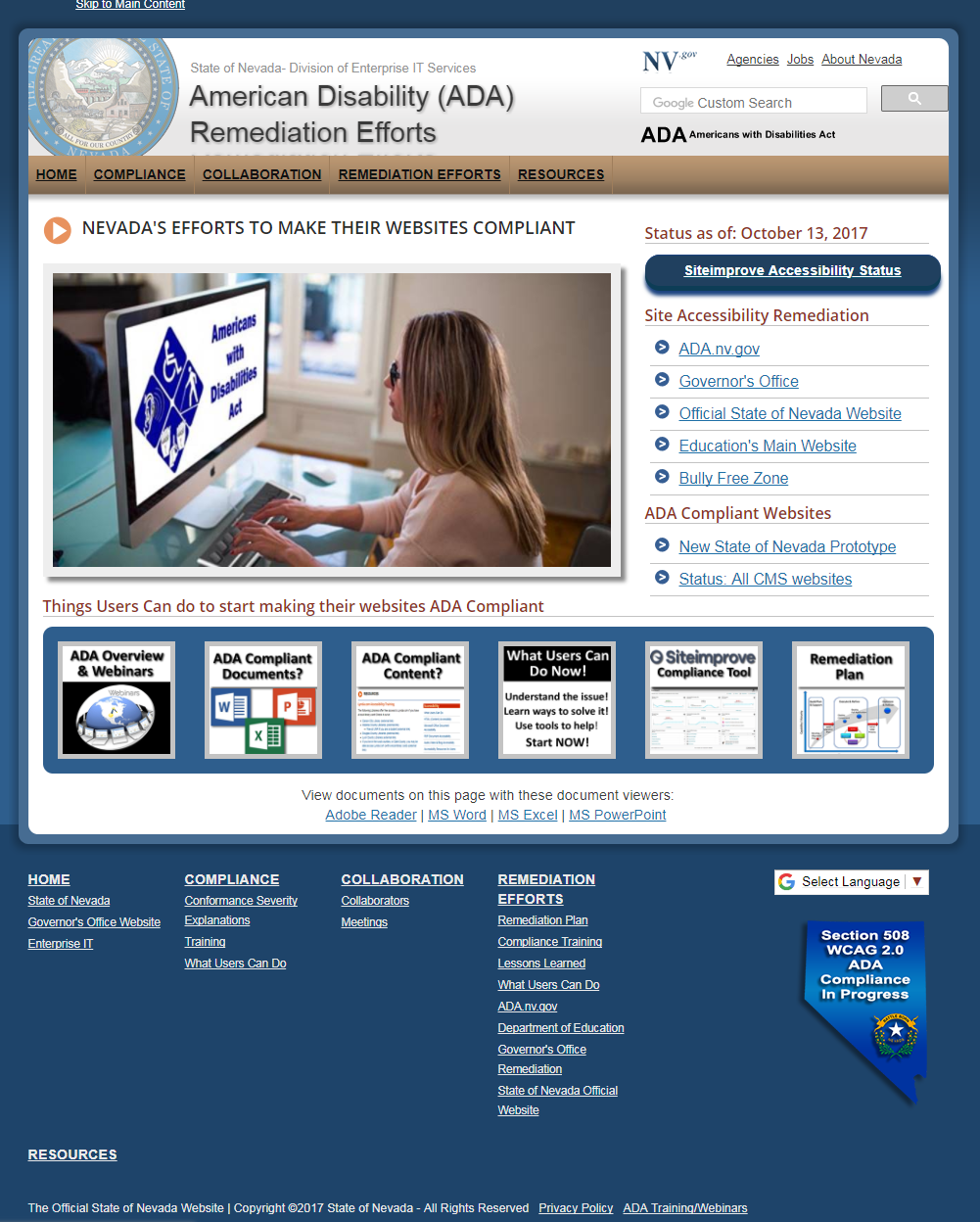  Build a training class in Moodle ELearn for State of Nevada CMS users on ADA:EITS Web team has put together the following  training class syllabus to be added to the in Nevada ELearn (Moodle)  Design  the  ADA training course after the current State Security training First time on-line training for State of Nevada CMS users, and then future refresher coursesMandatory:Everyone using the State of Nevada CMS is required New Employees (part of onboarding)MOODLE Training Class:  Section 1 -  Overview of ADAWhat is ADA What are the ADA requirementsEITS Web Team’s Chronological list of our Remediation efforts (see attached)ADA Resources: ADA Webinars - ADA Compliance TrainingQuiz – one to three questions
Section 2 – “Remove/delete it, or you have to Remediate it!”Recommend users review the content & documents in their websites and DELETE off garbageRecommend they only keep current & one previous year of dataWebsites are NOT storage areas – Don’t use it to archive your informationQuiz – one to three questions
Section 3 - Siteimprove toolWhat it is?Why we need to do it?How Siteimprove  can help them identify ADA errorsHow Siteimprove will suggest possible solutions to correct their ADA errors What is required of them to start using the Siteimprove toolGet accessTake the Siteimprove Training Course(s) & become Certified How they can take advantage of their ADA ExpertsResources (O/S class) – (see State CMS Evaluation – Webpages, Smart forms – Supported Smart Forms in CMS)Quiz- One to three questionsSection 4 – How to remediate their contentDiscuss each current Smart form versus the new ADA Smart FormDifferences between current & new ADA SmartsWhat they need to do to remediate the contentStep by Step - Example of how to remediate our most used Smart forms Page Program V4Staff ListingMeetings VideosResources (see State CMS Evaluation – Webpages, Smart forms – Supported Smart Forms in CMS)Each new ADA Smart form will be available on the State of Nevada ADA websiteWill have detailed Instructions how to remediate Quiz – one to three questions
Section 5 - How to remediate their DocumentsSteps on how to remediate  WordSteps on how to remediate ExcelSteps on how to remediate PowerPointResourcesResources (O/S classes that are available – Training for ADA Documentation Remediation if the users feel they need more detail Section 6 – How to remediate their PDFsTo remediate PDFs, it is easier to go back to source (word, Excel, PowerPoint) and remediate them, and then create a new PDFIf you do not have the source for PDFSteps you can followFrequently Asked QuestionsTips & SuggustionsFinal Exam (certificate)Based on Quizes at end of each sectionFeedback/SurveyOutreach:Send Letter to Department heads about ADA requirementsEITS Administrator
Use our CMSUSER listserv to communicate with our CMS content users Listserv is generated by downloading current CMS users & populating the CMSUSER listThis ensures we have all CMS users
ADA Presentations – one in the north and one in the southOverview of ADA – PowerPoint PresentationADA RequirementsOverview of SiteimproveOverview of our other tools and training available to them to help them remediate their websitesLessons LearnedADA websiteADA Training class for CMS users
North Division of Enterprise Information Technology ServicesCIODeputy Chief – David HaasChief- Suzie BlockManager, Web Team – Linda DeSantisOther EITS Web team staffDepartment of PersonnelEEO – Tammy SmithDepartment of Personnel – Peter LongAssistive Technology SouthDivision of Enterprise Information Technology ServicesCIODeputy Chief – David HaasChief- Suzie BlockManager, Web Team – Linda DeSantisDepartment of PersonnelEEO – Tammy SmithDepartment of Personnel – Peter LongAssistive Technology Create a new website, ADA WebsiteResearch other US State  ADA websitesADA MichiganADA IndianaADA CaliforniaWeekly progress Status reportEach website StatusA, AA, AAAProgress (chart) or dashboardTips, tricks Remediation Plan
List of all Recommended Training Training for ADA Documentation RemediationADA Compliant DocumentsADA Compliant ContentSiteimprove Compliance toolWhat users can do Now!Attachments:Total Summary of Websites in CMS - StatusTotal Summary of Websites in CMS – Sorted by DepartmentDetailed List of Websites in CMS – with each website listed under DepartmentBrett Silver – Specific testing request for Brett Silver for ADA Compliance testing using JAWS-1/22/16 Chronological EITS Remediation Efforts ADA Accessibility Training ChecklistState of Nevada – American Disability (ADA) Remediation EffortsADA Webinars – Outline of webinarsTraining for ADA Documentation RemediationWebsitePagesA IssuesAA IssuesAAA IssuesPDF IssuesGovernor’s office472✔2N/AState of Nevada381✔✔N/ADepartment of Education90525272,147Bully Free Zone44✔✔✔27Nevada Ready26212615# of Websites# of PagesForms & 
SurveysPDFsExcelWordPPTImagesAudioVideosTotal11625,16724767,3041,1444,07047912,5741,612104  87,971Original Smart Form#pagesADA Smart Forms#pagesStatus/CommentsAuditedPage Program5585Page-Program ADARENAMEADA Page Program19State: Page Program V33183ADA State Program V4502Page2544Press Releases1690ADA Press Release4Web Event Smart Form1268Links1142ADA Links10Staff List849ADA Staff List8Meetings & Agendas806ADA Meetings & Agendas41ADA Meetings - Topic4Documents636ADA Documents69ProclamationsADA Proclamations426Page-FAQs387Slides301ADA Slides24Initiative Box236ADA InitiativePress Release - PIO212ADA Press Release - PIO10Carousel 166ADA Carousel10Site Setup 183 Glossary 115Social Media Links79 ADA Social Media 83 Page Directory24Service Catalog23YouTube22Countdown Clock14AMBER Alert8Agency directory7EBlastV35 Eblast Template1EBlast Newsletter 2ADA State: V3 List Serve44Alert2Flag Status3 